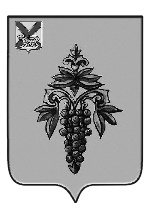 АДМИНИСТРАЦИЯЧУГУЕВСКОГО МУНИЦИПАЛЬНОГО ОКРУГАПРИМОРСКОГО КРАЯПОСТАНОВЛЕНИЕ_______________	                         с. Чугуевка	                                        №____О  межведомственной комиссии по подготовке образовательных организаций Чугуевского муниципального округа к новому учебному годуВ соответствии со статьей 15 Федерального закона от 06 октября 2003 года № 131-ФЗ «Об общих принципах организации местного самоуправления в Российской Федерации», в целях согласованности действий органов местного самоуправления Чугуевского муниципального округа с территориальными органами государственных и федеральных органов исполнительной власти, организациями, независимо от их организационно-правовой формы и собственности, руководствуясь статьей 43 Устава Чугуевского муниципального округа, администрация Чугуевского муниципального округа ПОСТАНОВЛЯЕТ:          1. Утвердить Положение о межведомственной комиссии по подготовке образовательных  организаций Чугуевского муниципального округа к новому учебному году (приложение № 1).2. Утвердить состав  межведомственной комиссии по подготовке образовательных  организаций Чугуевского муниципального округа к новому учебному году (приложение № 2).3. Признать утратившими силу следующие постановления администрации Чугуевского муниципального района:- от 02 апреля 2014 года № 299 «О районной   межведомственной комиссии по подготовке образовательных  организаций Чугуевского муниципального района  к новому учебному году»;- от 22 мая 2019 года № 272 «О внесении изменений в приложение № 2 к постановлению администрации Чугуевского муниципального района от 02 апреля 2014 года № 299 «О районной   межведомственной комиссии по подготовке образовательных  организаций Чугуевского муниципального района  к новому учебному году».4. Контроль за исполнением настоящего постановления возложить на заместителя главы администрации Чугуевского муниципального округа  А.Н.Белогуб.Глава Чугуевскогомуниципального округа,глава администрации                                                                              Р.Ю.ДеменевПриложение № 1 к постановлению администрации Чугуевского муниципального округа от «____»_______________  №_______Положениео межведомственной комиссии по подготовке образовательных организаций Чугуевского муниципального округа к новому учебному годуОбщие положения1.1. Межведомственная комиссия по подготовке образовательных организаций Чугуевского муниципального округа к новому учебному году  (далее - Комиссия) является коллегиальным органом, обеспечивающим согласованные  действия органов местного самоуправления Чугуевского муниципального округа, территориальных органов исполнительной власти и организаций, независимо от их организационно-правовой формы и формы собственности (далее - организации), по подготовке образовательных организаций Чугуевского муниципального округа к новому учебному году в пределах своих полномочий.1.2. Комиссия в своей деятельности руководствуется  Конституцией Российской Федерации, Федеральными законами, указами Президента Российской Федерации, законами Приморского края, постановлениями и распоряжениями Губернатора Приморского края, Администрации Приморского края, другими нормативными правовыми актами, а также муниципальными правовыми актами Чугуевского муниципального округа и настоящим Положением.1.3. Комиссия создана для обеспечения единого подхода к решению вопросов координации, организации деятельности и осуществления контроля за ходом реализации  мероприятий по организации подготовки образовательных организаций Чугуевского муниципального округа к новому учебному году.2.Основные задачи Комиссии2.1. Обеспечение  согласованности действий между органами местного самоуправления Чугуевского муниципального округа, территориальными органами исполнительной власти, организациями подготовки по вопросу подготовки образовательных организаций  Чугуевского муниципального округа к новому учебному году.2.2. Осуществление контроля над реализацией мероприятий по подготовке образовательных организаций Чугуевского муниципального округа к новому  учебному году.3.Функции Комиссии3.1. Анализирует проблемы по вопросу подготовки образовательных организаций Чугуевского муниципального округа к новому учебному году.3.2. Осуществляет подготовку предложений, аналитических материалов, рекомендаций для органов местного самоуправления Чугуевского муниципального округа, территориальных органов государственных и федеральных органов  исполнительной власти, организаций.3.3. Заслушивает должностных лиц, отвечающих за организацию подготовки образовательных организаций Чугуевского муниципального округа к новому учебному году.4. Регламент работы Комиссии4.1. Комиссия проводит заседания в течение года по мере необходимости и по инициативе председателя Комиссии.4.2. Члены Комиссии не вправе делегировать свои права другим лицам.4.3. Заседание комиссии ведет председатель, в случае его отсутствия – заместитель председателя Комиссии.4.4. Комиссия принимает решения простым большинством голосов. Решения Комиссии правомочны, если на заседании присутствуют не менее половины ее членов.5.Решения Комиссии5.1. Решения Комиссии оформляются в протоколах заседаний Комиссии, которые подписываются председателем и секретарем.5.2. Решения Комиссии носят рекомендательный характер.Приложение № 2 к постановлению администрации Чугуевского муниципального округаот «____»_________ года  № ____                                                                                                      Состав межведомственной комиссии по подготовке  образовательных организацийЧугуевского муниципального округа  к новому учебному годуПредставитель   ОГИБДД   ОМВД   России  по   Чугуевскому   муниципальному округу (по согласованию).                                    ЛИСТ  СОГЛАСОВАНИЯПРОЕКТА ПОСТАНОВЛЕНИЯ (РАСПОРЯЖЕНИЯ) АДМИНИСТРАЦИИ ЧУГУЕВСКОГО МУНИЦИПАЛЬНОГО РАЙОНА ПРИМОРСКОГО КРАЯО мерах по организации отдыха, оздоровления и занятости  детей в 2019 году(наименование вопроса)Постановление (распоряжение) разослать: 1 экз. зам. главы – Сидорову С.А., 3 экз. в управление образованияНачальник  управления                                                                                       В.С.Олег                                                                   Белогуб Анастасия Николаевна- заместитель главы администрации Чугуевского муниципального округа, председатель комиссии;Олег Владислав Стефанович- начальник управления образования администрации Чугуевского муниципального округа, заместитель председателя комиссии;Згурская Галина Николаевна-  заместитель начальника управления образования администрации Чугуевского муниципального округа,  секретарь комиссии.Члены комиссии:ВязовикМарина Михайловна- начальник  территориального отдела Управления Роспотребнадзора по Приморскому краю в г. Арсеньеве (по согласованию);Колпакова Ирина Валерьевна- заместитель руководителя МКУ «Центр обслуживания образовательных учреждений»;Кузьменко Михаил Юрьевич- начальник отдела надзорной деятельности и профилактической работы по Чугуевскому муниципальному району управления надзорной деятельности и профилактической работы Главного управления МЧС России по Приморскому краю (по согласованию);Мызник Максим Сергеевич- заместитель начальника полиции по охране общественного порядка ОМВД России по Чугуевскому району (по согласованию);Пачков Евгений Валерьевич- председатель Думы Чугуевского муниципального округа;Писаренко Павел Леонидович- начальник отдела по делам гражданской обороны и чрезвычайным ситуациям администрации Чугуевского муниципального округа;Потапенко Валентина Викторовна- заместитель главы администрации - начальник финансового управления администрации Чугуевского муниципального  округа;Щенёв Иван Владимирович- заместитель главы администрации Чугуевского муниципального округа;ДолжностьФамилия, инициалыДата поступления документа на согласованиеЗамечания, подпись       Дата согласованияЗаместитель главы администрации Чугуевского муниципального районаСидоров С.А.Начальник управления образования Олег В.С.Заместитель начальника управления образованияЗгурская Г.Н.Начальник юридического отдела Белогуб А.Н.Руководитель аппарата Коваль Т.В.